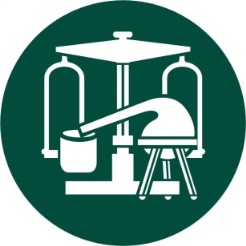 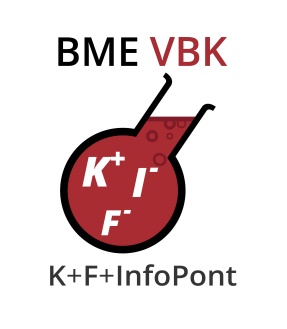 MeghívóA Vegyészmérnöki és Biomérnöki Kar sok szeretettel meghív minden kedves érdeklődőt a 2019/2020-as Új Nemzeti Kiválóság Program 5 hónapos ösztöndíjasainak záró konferenciájára.  A rendezvény nyilvános, minden érdeklődőt szeretettel várunk.Az Új Nemzeti Kiválóság Program (ÚNKP) a kormány által a nemzeti felsőoktatási kiválóság támogatására alapított ösztöndíjprogram. A 2019/2020-as tanévben összesen 48 alapképzéses és mesterképzéses hallgató, doktorjelölt és fiatal oktató/kutató nyerte el a BME VBK-n ezt a támogatást.  Az 5 hónap időtartamú pályázatok zárásaként a BME VBK ÚNKP rendezvényt szervez, amelynek célja, hogy az ösztöndíjasok ismertessék a kutatási tervükben vállalt kutatási feladatok megvalósítását, a kutatás eredményeit.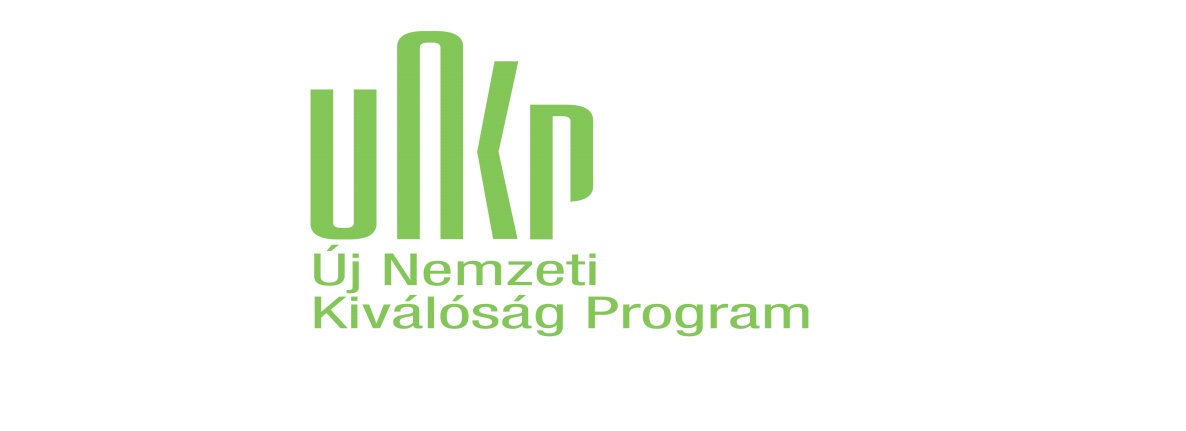 ProgramIdőpont: 2020.01.24.Helyszín: 1111 Budapest, Szent Gellért tér 4. Ch. épület 308.Levezető elnök: Dr. Székely EditElőadások: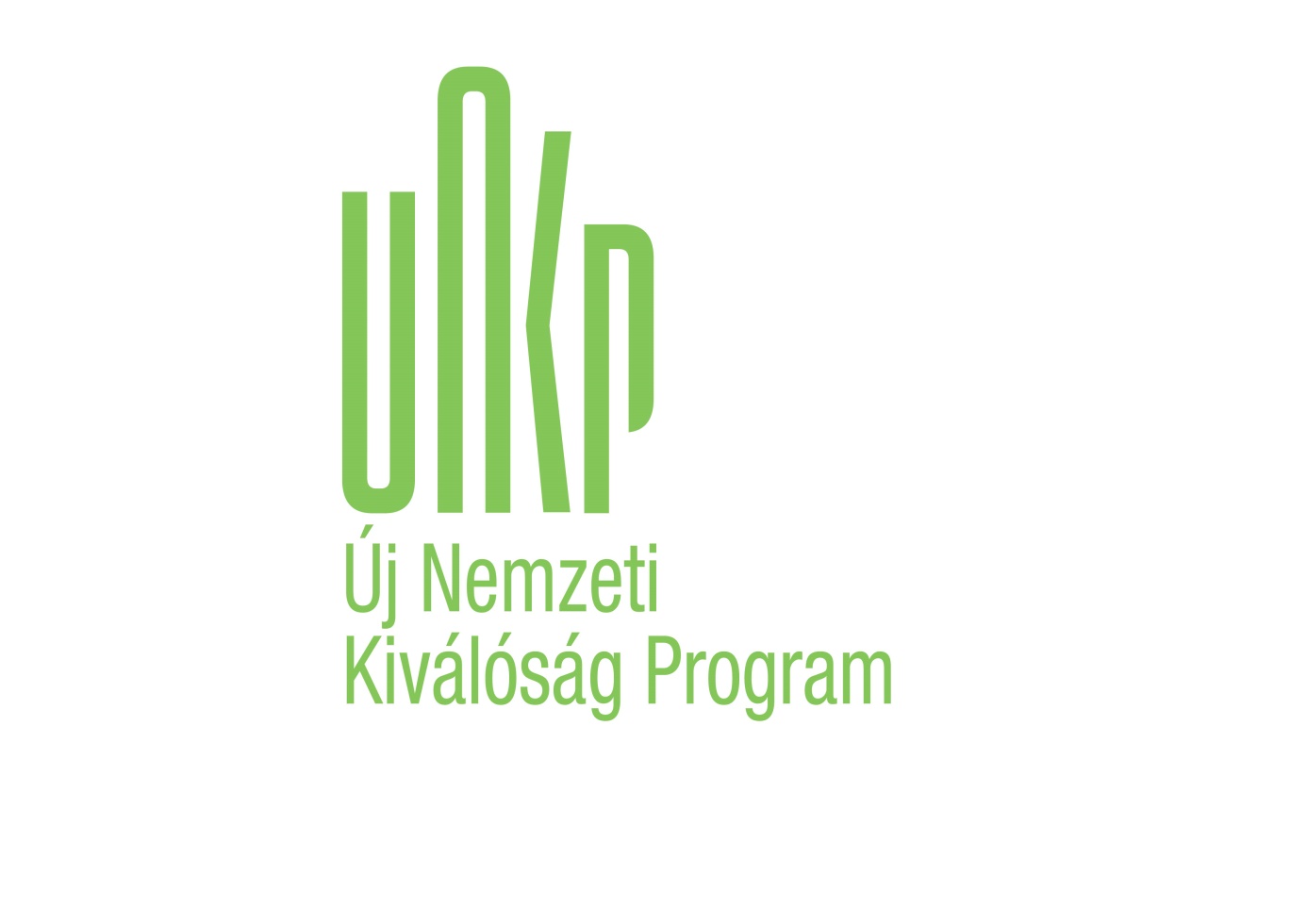 Időpont:2020.01.24.14:00-17:05Helyszín:CH308Levezető elnök:Dr. Székely EditIdőpontPályázó nevePályázati azonosítóKutatási téma címe14:00-14:05KöszöntőKöszöntőKöszöntő14:05-14:25Papp MarcellÚNKP-19-1-I-BME-153Átmenetifém-ligandumok mechanizmus alapú racionális tervezése14:25-14:45Rávai BettinaÚNKP-19-1-I-BME-165Szimmetrikus, izoindolin α-aminofoszfin-oxidok előállításának tanulmányozása mikrohullámú reaktorban14:45-15:05Hertner-Horváth AnnaÚNKP-19-2-II-BME-371A politejsav modulusának becslése kristályszerkezeti tényezők alapján15:05-15:25Madarász LajosÚNKP-19-2-I-BME-373Képelemzés alapú szabályozás fejlesztése gyógyszertechnológiai folyamatokhoz15:25-15:45Márton AnnaÚNKP-19-2-I-BME-368Szekunder foszfinoxid egységet tartalmazó koronaéterek előállítása és alkalmazása15:45-16:05Mózner OrsolyaÚNKP-19-2-I-BME-380Az ABCG2 membránfehérje természetes variánsainak jellemzése, a mutációk hatásmechanizmusának vizsgálata16:05-16:25Vincze AnnaÚNKP-19-2-I-BME-370A cornea-PAMPA modell fizikai-kémiai jellemzése16:25-16:45Kőrösi MártonÚNKP-19-3-III-BME-409Új oldódási és olvadási fázisegyensúly mérése nagynyomású rendszerben16:45-17:05Polyák PéterÚNKP-19-3-III-BME-384A poli(3-hidroxibutirát) jellemzése és alkalmazása hatóanyag hordozó mátrixként